18 de febrero de 2020 – Edificio MercosurPresentación del Libro Aportes al Sistema de ATER, el cual cuenta con la sistematización de la metodología de trabajo en género.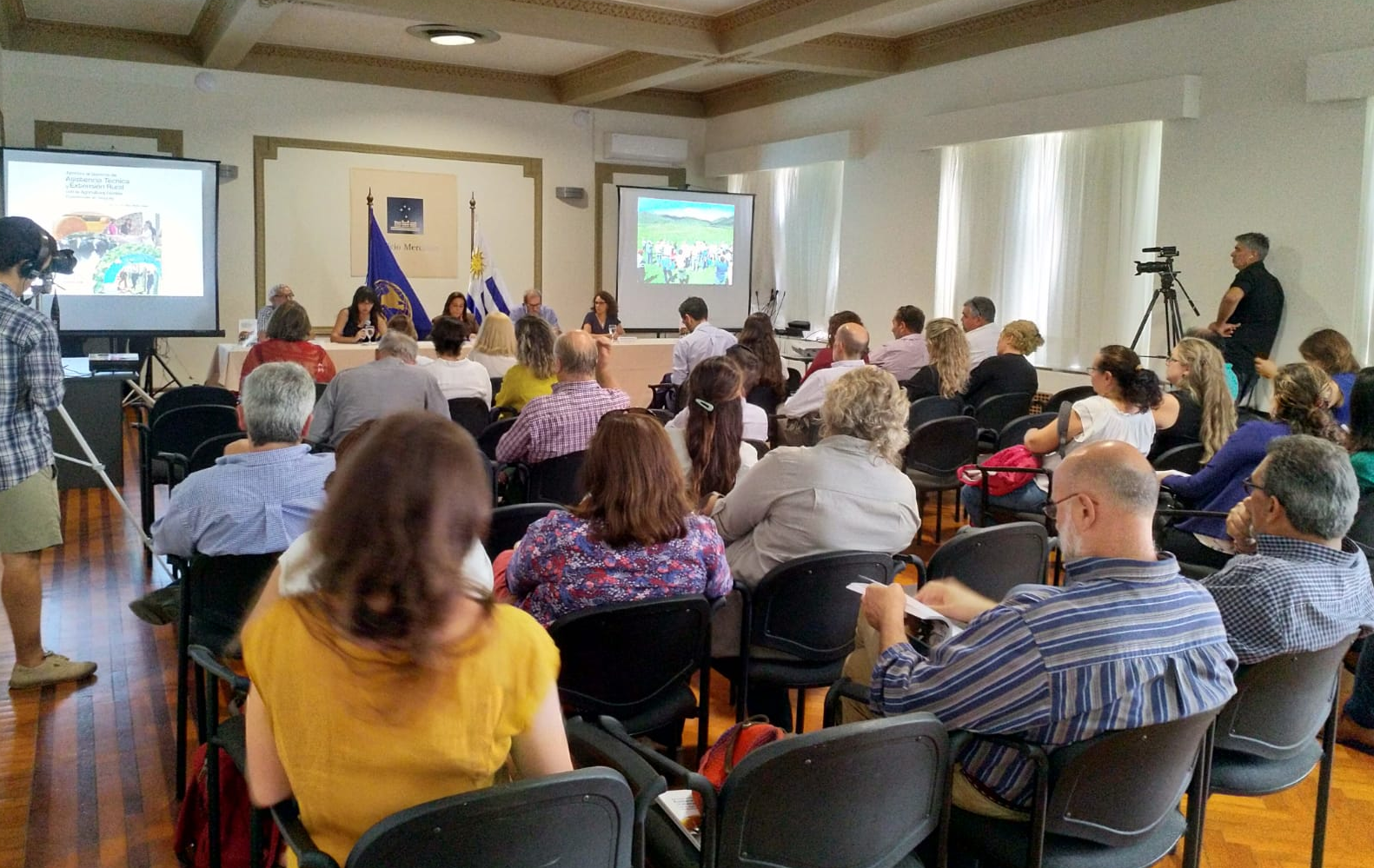 